Velkommen til fagdag! På denne samlinga er temaet Inkluderande barnehage- og skulemiljø (IBOS) og målsetting for fagnettverket for perioden 2018-2021. 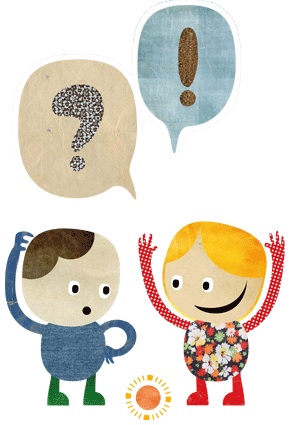 Fram til 2021 skal vi ha til sammen 6 samlinger. Vi må sette oss mål for dem med fokus på IBOS og fagområdet vårt. Jeg sender som vedlegg power point presentasjonen som vi skal bruke til del 2. Det er fint om dykk kan lese gjennom den i forkant slik at vi er betre forbered til idemyldring/Kafédialog.Reflekter gjerne i forkant om: Kan opplevelser og erfaringer i naturen bidra til…Trivsel? Livsglede?Mestring? Egenverd? Forebygge krenkelser og mobbing?Det er lurt å ha Rammeplanen med, siden vi skal bruke den i gruppearbeidet!  Innhald for dagen Felles tema for alle er "Mobbing og begynnande mobbåtferd i barnehage" ved Ingrid Midteide Løkken v/ UiS                                            * Sentrale styringsdokument                                           * Korleis identifisere og avdekke mobbeåtferd                                           * Førebygging og betydningen av profesjonell observasjon. Dagen vert todelt:Del 1)Kl. 09:00 - 11:30 Føredrag på Quality hotellet i SogndalKl. 11:30 - 12:20: Felles lunsj på hotelletDel 2)Kl. 12:30 Arbeid i fagnettverk for fagnettverksgruppene (på Trudvang)Presentasjon av arbeidsgruppa for fagnettverket, ny nettsideMål for Fagnettverk 2018-2021 Plenum Drøfting gruppevis (kafé-dialog) Målformulering gruppevis Oppsummering Mellomliggendearbeid/ lekse15:00 Vel hjem! 